2021 Harrisville Recreation3rd/4th BoysHarrisville Park – 1350 N. Hwy 89SchossPanterBarnesWhite5.   Warr6.  WrightMonday, May 101 vs 2                 5:30pm      Field #1 3 vs 4                 6:30pm      Field #15 vs 6                 7:30pm      Field #1Wednesday, May 124 vs 5                 5:30pm      Field #1        2 vs 3                 6:30pm      Field #11 vs 6                 7:30pm      Field #1Monday, May 175 vs 2                5:30pm      Field #1 1 vs 3                6:30pm      Field #1 6 vs 4                7:30pm      Field #1Wednesday, May 191 vs 4                5:30pm      Field #16 vs 2                6:30pm      Field #15 vs 3                7:30pm      Field #1Monday, May 242 vs 4                 5:30pm      Field #1       1 vs 5                 6:30pm      Field #1     3 vs 6                 7:30pm      Field #1     Wednesday, May 265 vs 6                5:30pm      Field #1   1 vs 2                6:30pm      Field #13 vs 4                7:30pm      Field #1Memorial Day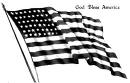 No Games Wednesday, June 23 vs 5                 5:30pm      Field #14 vs 1                 6:30pm      Field #12 vs 6                 7:30pm      Field #1Monday, June 76 vs 3               5:30 pm      Field #1  4 vs 2               6:30pm      Field #15 vs 1               7:30pm      Field #1Wednesday, June 94 vs 3                 5:30pm      Field #1      6 vs 5                 6:30pm      Field #12 vs 1                 7:30pm      Field #1Monday, June 143 vs 2                 5:30pm      Field #16 vs 1                 6:30pm      Field #1 5 vs 4                 7:30pm      Field #1  Wednesday, June 163 vs 1                5:30pm      Field #14 vs 6                6:30pm      Field #12 vs 5                7:30pm      Field #12nd Team listed is home team and will start in the outfield.Please read and become familiar with the rules for this division.*Rain out InfoHarrisville Recreation801-940-6716Please check after 3pm on game day in question.